Loaves and Fishes 2019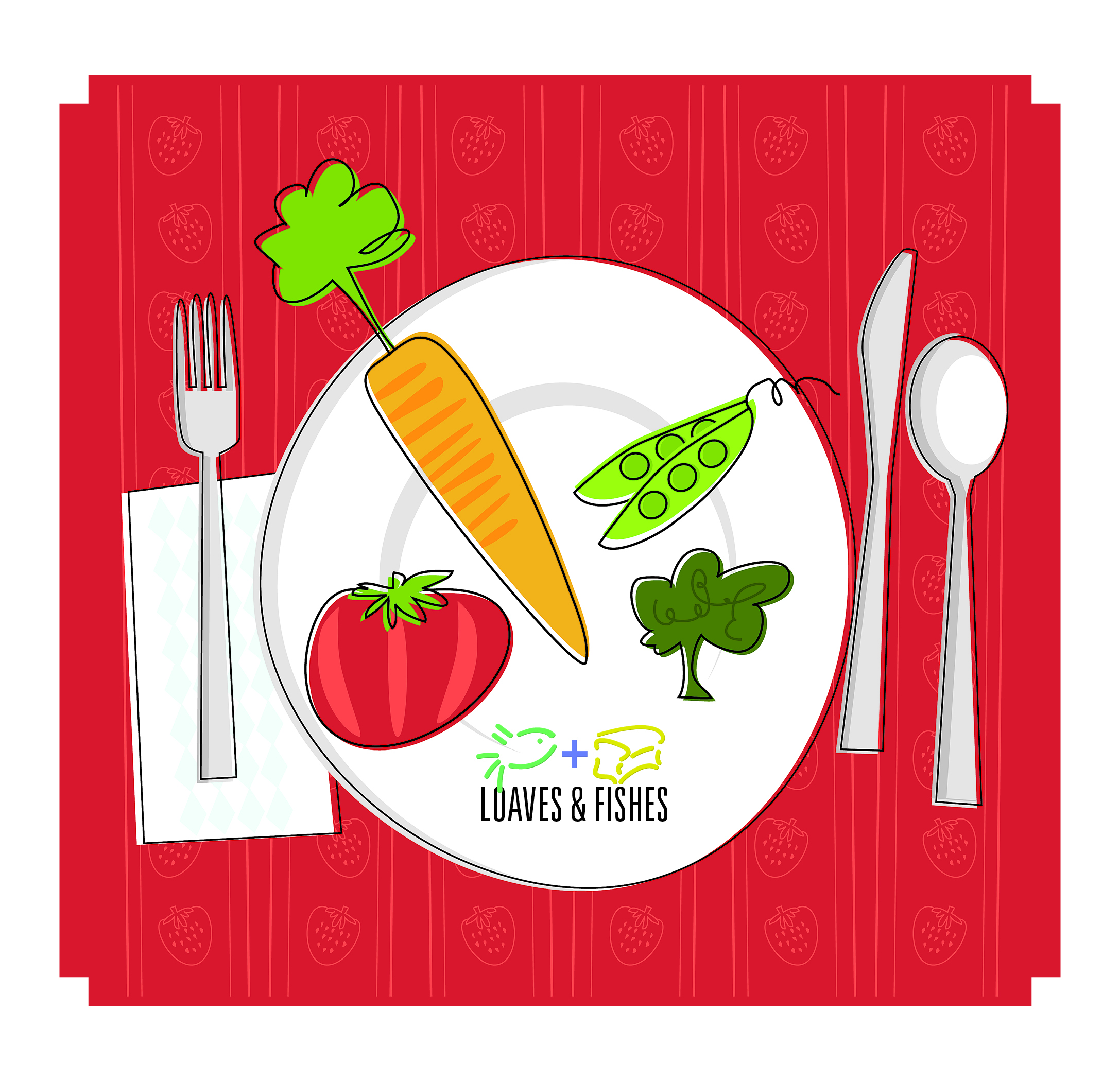 Litany of ThanksgivingBy Rev. Kristi LounsburyLeader: We give you thanks for being our Great Provider.People: You have handed an abundance of wealth to this world. Leader: Unfortunately, it has not remained in everyone’s grasp.People: May we be the hands to redistribute your gifts to all humankind.Leader: God has called upon us.People: to help “defend the cause of the fatherless and the widow,Leader: To love the foreigner residing among us and give food and clothing.People: Yes, God has called upon us. Let us respond.Leader: We hear the needs of the Beth-El Farmworker Ministry that strives to help families in poverty.People: Let us respond and help them reach self-sufficiency.Leader: We see the work of Project Vida that identifies the needs of the community.People: Let us respond and help provide a better future for families.Leader: We sense the urgency for the Coalition of Appalachian Ministries to find avenues to provide hope to the economically challenged people of Appalachia.People: Let us respond and help those with food insecurity.Leader: God, you are our great Provider.People: Thank you for giving to us so we may respond to others.Leader: Amen.